Jedná se o pojištění dílů Vašeho vozu, které nekryjí běžná pojištění a jejichž porucha vznikne zcela náhodně. Doba pojištění je max.3roky!Cena pojištění je u každého vozu rozdílná, proto Vám na počkání výši pojistného sdělíme.Tabulka krytých součástek.V případě pojistné události je možno dopravit vozidlo na prohlídku a následnou opravu k autorizovanému opravci :SUPERAUTA SERVICE s.r.o., ul.Michálkovická, Ostrava, tel. 724113071.SUPERAUTA.CZ ComfortTyp součástkySUPERAUTA.CZ AdvantageVšechny vnitřní mazané součástky.
Vnější součástky motoru: sací potrubísetrvačníkozubený věnecturbo jednotkaMotor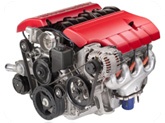 Všechny vnitřní mazané součástky.
Vnější součástky motoru: sací potrubísetrvačníkozubený věnecturbo jednotkaElektronická řídící jednotka motoru.manuálníautomatickás plynule měnitelným převodem (CTX)Všechny vnitřní mazané součástky.Selhání jakékoliv vnitřní mechanické součástky měniče točivého momentuPřevodovka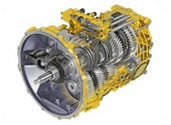 manuálníautomatickás plynule měnitelným převodem (CTX)Všechny vnitřní mazané součástky, řídící jednotky, mechatronika.
Selhání jakékoliv vnitřní mechanické součástky měniče točivého momentu.Přítlačný kotouč
Vypínací ložisko spojky
Hlavní a pomocný válecSpojka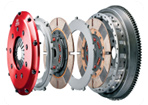 Přítlačný kotouč
Vypínací ložisko spojky
Hlavní a pomocný válecHlavní brzdový válec
Brzdové válečky
Ventil omezovače brzdného účinkuBrzdy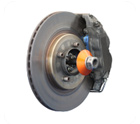 Hlavní brzdový válec
Brzdové válečky
Ventil omezovače brzdného účinkuPosilovačModulační ventil a snímače ABSVšechny vnitřní mazané součástkyPohon čtyř kol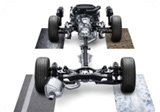 Všechny vnitřní mazané součástkyVšechny vnitřní mazané součástkyDiferenciál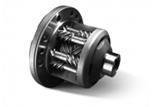 Všechny vnitřní mazané součástkyDieselová a benzínováMechanická a elektrická palivová čerpadlaPalivová soustava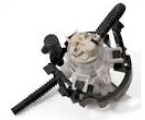 Dieselová a benzínováMechanická a elektrická palivová čerpadlaNení krytoSystém vštřikování paliva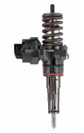 Škrticí klapkaMěřič průtokového množství vzduchu
VstřikovačeVčetně posilovače řízeníHřebenová tyč řízení a pastorek (kromě manžet)
Skříň převodovky řízení
Hřebenová tyč posilovače řízení
Čerpadlo
Skříňka pomocné páky
Nádržka posilovače řízeníŘízení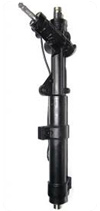 Včetně posilovače řízeníHřebenová tyč řízení a pastorek (kromě manžet)
Skříň převodovky řízení
Hřebenová tyč posilovače řízení
Čerpadlo
Skříňka pomocné páky
Nádržka posilovače řízeníStartér motoru
Alternátor
Zapalovací cívka
Regulátor napětí cívky
Relé přerušovače směrových světel
Motorky stěračů předního a zadního skla a ostřikovačůElektrická instalace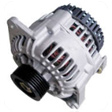 Startér motoru
Alternátor
Zapalovací cívka
Regulátor napětí cívky
Relé přerušovače směrových světel
Motorky stěračů předního a zadního skla a ostřikovačů
Motorky elektrického stahování oken a posuvné střechy
Motorky centrálního zamykání
Motorek ventilátoru topení
RozdělovačVodní čerpadloChladící systém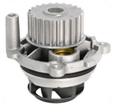 Vodní čerpadlo
Chladič
Chladič olejeNení krytoKlimatizace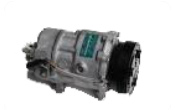 (namontovaná při výrobě)Kompresorová jednotka klimatizace 
Klapky regulace vzduchu